ALLEGATO A1- DOMANDA DI FINANZIAMENTODOMANDA DI AMMISSIONE A FINANZIAMENTO   Bollo€ 16,00Spett.leRegione MarcheServizio Politiche Sociali e SportVia G. da Fabriano n. 360125 – Ancona (AN)regione.marche.politichesociali@emarche.itOggetto: POR Marche FSE 2014/2020 - Asse II – Priorità di investimento 9.1 – Risultato atteso 9.2 – Tipologia di azione 9.1.C - Interventi per l’inclusione socio-lavorativa delle persone sottoposte a provvedimenti dell’Autorità Giudiziaria – Piano 2017-2019Il sottoscritto________________________________________________________________________nato a ________________________________________________ il _________________________, in qualità di legale rappresentante di __________________________________________________ con sede legale in _______________________________________ via _______________________ n. ____ C.F.: _____________________________________, partita IVA ______________________,CHIEDEl’ammissione a finanziamento del progetto denominato __________________________________ ,Codice SIFORM n. _______________________ per un importo di € ___________________________a tal fine, consapevole di quanto previsto dagli artt. 75 e 76 del D.P.R. n. 445/2000 in merito alla decadenza dai benefici concessi sulla base di dichiarazioni non veritiere, nonché sulla responsabilità penale conseguente al rilascio di dichiarazioni mendaci e alla formazione e uso di atti falsi, ai sensi e per  gli effetti di cui all’ art.  47 del D.P.R. 445/2000 sotto la propria responsabilità:DICHIARAche il soggetto è accreditato e/o convenzionato con il Servizio Sanitario Regionale, come da DGR 1071/2017 art. 5 e DGR 293/2016, art. 5, comma 2, lettere “e”, “f” e può documentare un’esperienza pregressa di almeno 5 anni nel settore dell’inserimento lavorativo di persone sottoposte a provvedimenti dell’Autorità Giudiziaria; che per il medesimo progetto non è stato chiesto né ottenuto alcun altro finanziamento pubblico;di essere in regola con le disposizioni relative all’inserimento dei disabili di cui alla legge68/99;di conoscere la normativa comunitaria, nazionale e regionale che regolamenta l’utilizzo delle risorse del Fondo Sociale Europeo (FSE) e in particolare le disposizioni contenute nei “Manuali per la gestione e la rendicontazione dei progetti inerenti la formazione e le politiche attive del lavoro” di cui alla Deliberazione della Giunta Regionale n. 802 del 04.06.2012 e alla Deliberazione della Giunta Regionale n. 1280 del 24.10.2016;Luogo e data __________________  Firma  del Legale Rappresentante _______________________________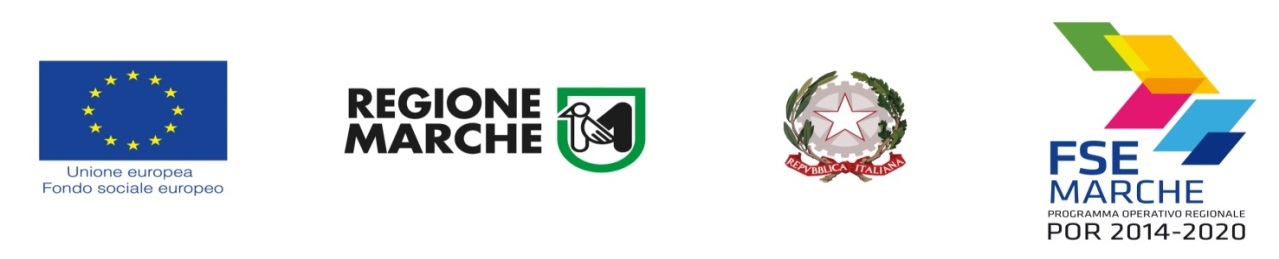 